UMOWAzawarta w dniu …  2013 roku w Gać, pomiędzy:Zakład Gospodarowania Odpadami Sp. z o.o. z siedzibą w Gać 90, 55-200 Oława, NIP: 912-16-77-692, … reprezentowana przez:…- zwany „ZAMAWIAJĄCYM”,a… z siedzibą w …reprezentowana przez:…- zwana dalej „WYKONAWCĄ”.W wyniku przeprowadzonego przez Zamawiającego postępowania o udzielenie zamówienia publicznego w trybie przetargu nieograniczonego, na podstawie art. 39 ustawy Prawo zamówień publicznych oraz w następstwie wyboru przez Zamawiającego w dniu … najkorzystniejszej oferty została zawarta umowa o następującej treści: §1PRZEDMIOT UMOWYNa podstawie niniejszej umowy Zamawiający powierza Wykonawcy, a Wykonawca przyjmuje do wykonania organizację i przeprowadzenie 4 seminariów Projektu „System gospodarki odpadami Ślęza - Oława”, który jest współfinansowany przez Unię Europejską ze środków Funduszu Spójności w ramach Programu Operacyjnego Infrastruktura i Środowisko - zwane dalej „Przedmiotem umowy”.Wykonawca jest zobowiązany do wykonania Przedmiotu umowy przede wszystkim zgodnie z:Rozporządzenie Komisji (WE) nr 1828/2006 z dnia 8 grudnia 2006 r. ustanawiające szczegółowe zasady wykonania rozporządzenia Rady (WE) nr 1083/2006 ustanawiającego przepisy ogólne dotyczące Europejskiego Funduszu Rozwoju Regionalnego, Europejskiego Funduszu Społecznego oraz Funduszu Spójności oraz rozporządzenia (WE) nr 1080/2006 Parlamentu Europejskiego i Rady w sprawie Europejskiego Funduszu Rozwoju Regionalnego,„Zasady promocji projektów dla beneficjentów Programu Operacyjnego Infrastruktura i Środowisko 2007-2013” publikowane na stronie internetowej Programu Operacyjnego Infrastruktura i Środowisko. Integralną część niniejszej umowy stanowią następujące dokumenty:OPZ – załącznik nr 1 do umowy.W przypadku rozbieżności poszczególnych dokumentów wymienionych w ust. 3 w stosunku do treści Umowy – pierwszeństwo mają postanowienia zawarte w Umowie.§ 2TERMIN WYKONANIA UMOWYWykonawca zobowiązuje się wykonać Przedmiot umowy od dnia podpisania umowy do dnia 30.04.2013 r.Wykonawca jest zobowiązany niezwłocznie informować Zamawiającego o wszelkich okolicznościach mogących mieć wpływ na niedotrzymanie terminu wykonania umowy, z zastrzeżeniem § 14 umowy. § 3WSPÓŁPRACA I KONTROLA REALIZACJI UMOWYZamawiający zobowiązany jest do przekazania Wykonawcy informacji jakie posiada, a które są niezbędne do prawidłowego wykonania Przedmiotu umowy.Zamawiający zobowiązuje się do ścisłej współpracy z Wykonawcą w ramach akceptacji, konsultacji lub wskazywania obszarów działań Wykonawcy wymagających poprawy. Zamawiający będzie dokonywał opisanych wyżej czynności bez zbędnej zwłoki. Wykonawca zobowiązuje się do informowania Zamawiającego o wszelkich aspektach dotyczących realizacji Przedmiotu umowy. Zamawiający zobowiązany jest do zapewnienia specjalisty od gospodarki odpadami do poprowadzenia głównej prezentacji podczas seminariów.§ 4WYNAGRODZENIEZa wykonanie Przedmiotu umowy, Strony ustalają wynagrodzenie ryczałtowe w łącznej kwocie … netto zł, plus należny podatek VAT w wysokości … %. Wynagrodzenie Wykonawcy ogółem brutto wynosi … zł (słownie: …zł).Wszelkie koszty związane z wykonaniem niniejszej umowy ponosi Wykonawca. Kwota wynagrodzenia obejmuje także wynagrodzenie Wykonawcy z tytułu przeniesienia na Zamawiającego praw autorskich oraz wyłączne prawo zezwalania na wykonywanie autorskich praw zależnych zgodnie z § 10 poniżej.Podstawą zapłaty będzie prawidłowo wystawiona i doręczona Zamawiającemu Faktura VAT.Podstawą do wystawienia faktury VAT przez Wykonawcę będzie Zaakceptowany przez Zamawiającego raport opisujący wykonane czynności + dokumentacja fotograficzna.Wykonawca przedłoży Zamawiającemu do akceptacji raport, o którym mowa powyżej, po wykonaniu całego przedmiotu umowy, zgodnie z § 1 umowy oraz OPZ.Faktura zostanie wystawiona przez Wykonawcę do 7 dni po zaakceptowaniu przez Zamawiającego raportu.Zamawiający oświadcza, że jest płatnikiem podatku VAT i upoważnia Wykonawcę do wystawienia faktury VAT bez jego podpisu, przy czym upoważnienie to nie oznacza uznania długu oraz zaakceptowania rachunku Zamawiającego.Płatności będą dokonywane na rachunek bankowy Wykonawcy wskazany na fakturze VAT w terminie 30 dni od dnia doręczenia prawidłowo wystawionej faktury VAT, z zastrzeżeniem ust. 5 powyżej. § 5ODBIORY OPRACOWAŃ WYKONAWCYWykonawca zobowiązany jest do dostarczania Zamawiającemu materiałów roboczych danego działania, w tym w szczególności opracowań,  projektów, koncepcji oraz scenariuszy prowadzonych działań do zaopiniowania. Bez opinii Zamawiającego Wykonawca nie ma prawa wdrożenia danego działania. W przypadku materiałów drukowanych Zamawiający winien otrzymać od Wykonawcy wydruk próbny do zaakceptowania.Zamawiający w ciągu 5 dni od dnia otrzymania  materiałów roboczych przedstawi pisemnie Wykonawcy swoje uwagi. Wykonawca w ciągu 5 dni od dnia otrzymania uwag Zamawiającego przedstawi Zamawiającemu poprawione materiały robocze z uwzględnieniem uwag zgłoszonych pisemnie przez Zamawiającego. Wykonawca przekaże Zamawiającemu zatwierdzone materiały w 2 egz. w wersji papierowej oraz w wersji elektronicznej w formacie modyfikowalnym np. doc, excel. oraz niemodyfikowalnym tj. pdf. § 6POUFNOŚĆWykonawca zobowiązuje się do zachowania w tajemnicy wszelkich informacji dotyczących produktów, projektów produktów, wszelkich informacji handlowych, organizacyjnych, finansowych, prawnych, kontaktów handlowych lub innych informacji posiadających wartość gospodarczą, stanowiące tajemnicę przedsiębiorstwa w rozumieniu art. 11 ustawy z dnia z dnia 16 kwietnia 1993 roku o zwalczaniu nieuczciwej konkurencji, a także informacji uzyskanych w wyniku analizy lub przetworzenia dostarczonych informacji, niezależnie od sposobu ich ujawnienia Wykonawcy lub osobie trzeciej działającej w imieniu Wykonawcy (w tym na piśmie, ustnie lub przy wykorzystaniu jakichkolwiek innych środków przez Zamawiającego), zarówno przed, jak i po dacie niniejszej umowy. Zamawiający określi pisemnie, które z przekazywanych Wykonawcy materiałów mają podlegać zwrotowi po wykonaniu niniejszej umowy. Zamawiający zwróci wszystkie powyższe materiały niezwłocznie po ich wykorzystaniu, nie później jednak niż z dniem zakończenia umowy.Wykonawca może wykorzystać materiały i informacje wskazane w ust. 1 powyżej wyłącznie do celów związanych z wykonywaniem umowy.§ 7Wykonawca podejmie w stosunku do materiałów i informacji wskazanych w § 6 ust. 1 powyżej takie same środki ostrożności oraz takie same środki zabezpieczające jak te stosowane przez Wykonawcę w stosunku do jego własnych materiałów i informacji, i w stosunku do których Wykonawca gwarantuje, że zapewniają one odpowiednią ochronę przeciwko nieupoważnionemu ujawnieniu, kopiowaniu lub wykorzystaniu.W przypadku powierzenia przez Zamawiającego Wykonawcy przetwarzanie danych osobowych, Wykonawca zobowiązuje się, że powierzone mu dane będzie przetwarzać wyłącznie w zakresie niezbędnym do realizacji umowy i zobowiązuje się, że będzie przestrzegać zapisów ustawy z dnia 29 sierpnia 1997 roku o ochronie danych osobowych, a w szczególności zobowiązuje się do:podjęcia środków zabezpieczających powierzone mu dane osobowe,stosowania zasad przetwarzania danych osobowych wynikających 
z w/w ustawy oraz do zachowania tych danych w tajemnicy w trakcie trwania i po rozwiązaniu niniejszej umowy.§ 8Powyższe postanowienia dotyczące zachowania poufności i zakazu konkurencji pozostają w mocy w trakcie realizacji umowy oraz przez następne 2 lat od dnia rozwiązania lub wygaśnięcia umowy.§ 9PODWYKONASTWOW przypadku wskazania przez Wykonawcę w swojej ofercie części zamówienia, które zamierza powierzyć podwykonawcom – Wykonawca zapewnia, że podwykonawca posiada potencjał techniczno – ekonomiczny w takim zakresie, aby wykonać prawidłowo objęte umową zamówienie.Żadna umowa zawarta z podwykonawca nie skutkuje powstaniem bezpośrednich stosunków umownych pomiędzy jakimkolwiek podwykonawcą a Zamawiającym.Wykonawca odpowiedzialny jest jak za własne działanie lub zaniechanie za działania i zaniechania osób, z których pomocą zobowiązanie wykonuje, jak również osób, którym wykonanie zobowiązania powierza.Zawarcie umowy przez Wykonawcę z podwykonawcą wymaga zgody Zamawiającego.Przed wyrażeniem zgody na zawarcie umowy przez Wykonawcę z podwykonawcą  Wykonawca zobowiązany jest przedstawić Zamawiającemu projekt umowy z podwykonawcą.Zamawiający ma prawo zgłoszenia zastrzeżeń dotyczących postanowień zawartych w projekcie umowy z podwykonawcą.Niezgłoszenie przez Zamawiającego zastrzeżeń lub niewyrażenie zgody w terminie 14 dni od przedstawienia Zamawiającemu umowy, o której mowa w ust. 5 powyżej uznaje się za wyrażenie zgody na zawarcie umowy z podwykonawcą.§ 10PRAWA AUTORSKIEWszystkie dokumenty na papierze i na nośnikach elektronicznych, takie jak projekty, raporty, mapy, wykresy, rysunki, specyfikacje techniczne, plany, dane statystyczne, opinie, obliczenia oraz dokumenty pomocnicze lub materiały nabyte, zebrane lub przygotowane przez Wykonawcę w ramach umowy będą stanowić wyłączną własność Zamawiającego.Z chwilą przekazania dokumentów wskazanych w ust. 1 powyżej lub poszczególnych ich części Wykonawca przenosi na Zamawiającego całość autorskich praw majątkowych(w rozumieniu ustawy z dnia 4 lutego z 1994 o prawie autorskim i prawach pokrewnych) na wszelkich znanych polach eksploatacji obejmujących, w odniesieniu do przedmiotu umowy, w szczególności prawo do: utrwalania, zwielokrotniania wszystkimi znanymi technikami cyfrowymi, elektronicznymi i poligraficznymi, wprowadzenia do obrotu, wprowadzenia do pamięci komputera, publicznego wykonania albo publicznego odtwarzania, wystawienia, wyświetlenia, modyfikacji i zmian, modyfikacji koncepcji i jej wykorzystania w dalszych pracach projektowych.Nabycie praw, o których mowa w ust. 2 nie będzie ograniczone zakresem czasowym ani terytorialnym.Wraz z przeniesieniem przez Wykonawcę na Zamawiającego autorskich praw majątkowych zgodnie z ust. 2 powyżej, Wykonawca przenosi na Zamawiającego wyłączne prawo zezwalania na wykonywanie zależnego prawa autorskiego. . Wykonawca wraz z przeniesieniem autorskich praw majątkowych zgodnie z ust. 2 powyżej upoważnia nadto Zamawiającego do wykonywania autorskich praw osobistych Wykonawcy, polegających w szczególności na zmianie, modyfikacji, uzupełnieniu przedmiotu praw autorskich (utworu), tak przez Zamawiającego jak i inne podmioty wskazane przez Zamawiającego oraz decydowaniu o pierwszym jego udostępnieniu publiczności, bez zgody i nadzoru Wykonawcy oraz bez odrębnego wynagrodzenia.Wykonawca przy wykonaniu przedmiotu umowy posługiwał się będzie wyłącznie legalnym oprogramowaniem komputerowym, posiadającym stosowne licencje.W przypadku, gdy przedmiot praw autorskich będzie naruszał jakiekolwiek prawa osób trzecich, Wykonawca zobowiązany jest do podjęcia wszelkich niezbędnych kroków faktycznych i prawnych, zmierzających do zwolnienia Zamawiającego z odpowiedzialności, w tym w szczególności odszkodowawczej.§ 11ZMIANA UMOWYZamawiający dopuszcza możliwość zmiany niniejszej umowy w następujących sytuacjach:zmiana stawki podatku VAT w przypadku zmiany obowiązujących przepisów prawa po dniu zawarcia niniejszej umowy. W takim przypadku zmianie ulegnie cena brutto umowy, a cena netto pozostanie bez zmian,zmiany zasad realizacji projektu dofinansowanego ze środków Funduszu Spójności w ramach PO IiŚ, w tym zmiany zasad kwalifikowania wydatków,w przypadku uchwalenia lub uchwalenia zmiany powszechnie obowiązujących przepisów prawa krajowego i wspólnotowego oraz wytycznych, zaleceń i dokumentów programowych  Funduszu Spójności, których uchwalenie lub zmiana nastąpiły po zawarciu umowy, a z których treści wynika konieczność lub zasadność wprowadzenia zmian do umowy,w przypadku, gdy konieczność zmiany umowy wynikać będzie z umów, wytycznych, zaleceń, decyzji lub innych dokumentów, którymi stroną lub autorem będą instytucje finansujące w zakresie realizacji PO IiŚ,przedłużenia terminu wykonania zamówienia w przypadku:siły wyższej,jakiegokolwiek opóźnienia, utrudnienia lub przeszkód spowodowanych przez Zamawiającego lub dających się przypisać Zamawiającemu,zmiany danych związanych z obsługą administracyjno-organizacyjną umowy, zmiany danych teleadresowych oraz osób wskazanych do kontaktów między Stronami,zmiany pozostałych postanowień umowy nie stanowiących treści oferty Wykonawcy.Zmiana umowy może nastąpić na pisemny umotywowany wniosek jednej ze Stron, za zgodą drugiej Strony umowy, na podstawie aneksu do umowy.§ 12KARY UMOWNEW przypadku opóźnienie w wykonaniu umowy przez Wykonawcę w terminie, o którym mowa w § 2 ust. 1 powyżej, Wykonawca zapłaci Zamawiającemu karę umowną w wysokości 0,5 % wartości wynagrodzenia brutto, o którym mowa w § 4 ust. 1 powyżej, za każdy dzień opóźnienia.W przypadku opóźnień w wysyłce zaproszeń oraz produkcji materiałów drukowanych, o których mowa w SIWZ_cz.III_Szczegółowy Opis Przedmiotu Zamówienia, pkt.3, podpunkt 2 i 6,  Wykonawca zapłaci Zamawiającemu karę umowną w wysokości 0,5 % wartości wynagrodzenia brutto, o którym mowa w § 4 ust. 1 powyżej, za każdy dzień opóźnienia.Wykonawca zapłaci Zamawiającemu karę umowną za odstąpienie od umowy przez Wykonawcę lub Zamawiającego z przyczyn leżących po stronie Wykonawcy w wysokości 5 % wartości wynagrodzenia brutto, o którym mowa w § 4 ust. 1 powyżej.Zamawiający zapłaci Wykonawcy karę umowną za odstąpienie od umowy przez Zamawiającego lub Wykonawcę z przyczyn leżących po stronie Zamawiającego w wysokości 5 % wartości wynagrodzenia brutto, o którym mowa w § 4 ust. 1 powyżej.Za opóźnienie w zapłacie wynagrodzenia w terminach wskazanych w § 4 Zamawiający zapłaci Wykonawcy odsetki ustawowe.Kary umowne mogą być potrącane z przysługującego Wykonawcy wynagrodzenia.Zastrzeżone powyżej kary umowne nie wyłączają możliwości dochodzenia przez Strony odszkodowania na zasadach ogólnych.§ 13ODSTĄPIENIE OD UMOWYZamawiający może odstąpić od umowy w terminie 30 dni od powzięcia wiadomości o wystąpieniu istotnej zmiany okoliczności powodującej, że wykonanie umowy nie leży w interesie publicznym, czego nie można było przewidzieć w chwili zawarcia umowy. W takim przypadku Wykonawcy przysługuje wynagrodzenie należne z tytułu wykonanej części umowy potwierdzonej wpisem w protokole odbioru.Strony postanawiają, iż oprócz przypadków wymienionych w Kodeksie Cywilnym przysługuje Zamawiającemu prawo odstąpienia od niniejszej umowy w następujących przypadkach:Wykonawca bez uzasadnienia nie rozpoczął realizacji przedmiotu umowy i nie podejmuje jej pomimo upływu 7 dni od pisemnego wezwania przez Zamawiającego,Wykonawca przerwał realizację prac bez uzasadnienia i nie realizuje ich przez okres dwóch tygodni od pisemnego wezwania przez Zamawiającego,Wykonawca nienależycie wykonuje umowę, mimo wcześniejszego pisemnego wezwania przez Zamawiającego do należytego wykonywania jego zobowiązań umownych, zgodnie z jej treścią oraz ofertą,zostanie wydany nakaz zajęcia majątku Wykonawcy, lub ogłoszono jego upadłość.Odstąpienie od umowy winno nastąpić w formie pisemnej pod rygorem nieważności takiego oświadczenia i powinno zawierać uzasadnienie.W przypadkach, o których mowa w ust. 2, Zamawiający może odstąpić od umowy w terminie 30 dni od powzięcia wiadomości o tych okolicznościach.§ 14SIŁA WYŻSZA1.	Strony będą zwolnione od odpowiedzialności za niewykonanie lub nienależyte wykonanie zobowiązań wynikających z umowy, o ile niewykonanie lub nienależyte wykonanie zobowiązania nastąpiło wskutek siły wyższej.2.	Strona, która zamierza żądać zwolnienia z odpowiedzialności z powodu siły wyższej zobowiązana jest powiadomić drugą Stronę na piśmie, bez zbędnej zwłoki nie później jednak niż w terminie 3 dni od dnia wystąpienia siły wyższej, o jej zajściu i ustaniu.3.	Zaistnienie siły wyższej powinno być udokumentowane przez Stronę powołującą się na nią.§ 15POSTANOWIENIA KOŃCOWEOsobami wyznaczonymi do koordynacji wykonywanych usług są:ze strony Zamawiającego jest …. tel. … e-mail: …ze strony Wykonawcy … tel …e-mail: …Wszelkie zmiany postanowień umowy wymagają formy pisemnej pod rygorem nieważności.W sprawach nieuregulowanych postanowieniami umowy zastosowanie mają przepisy Kodeksu cywilnego oraz Prawa zamówień publicznych.Wykonawca nie może bez zgody Zamawiającego dokonać cesji wierzytelności, przysługującej mu z tytułu realizacji umowy na osoby trzecie. Wszelkie pisma przewidziane umową uważa się za skutecznie doręczone - za wyjątkiem odmiennych postanowień umowy - jeżeli zostały przesłane za zwrotnym potwierdzeniem przez drugą Stronę odbioru, listem poleconym za potwierdzeniem odbioru lub innego potwierdzonego doręczenia pod następujący adres:Zamawiający:Zakład Gospodarowania Odpadami Sp. z o.o.Gać 90, 55-200 OławaWykonawca:Nazwa wykonawcy:Adres: Każda ze Stron zobowiązuje się do powiadomienia drugiej Strony o każdorazowej zmianie swojego adresu. W przypadku braku powiadomienia o zmianie adresu doręczenie dokonane na ostatnio wskazany adres będą uważane za skuteczne.Nagłówki paragrafów nie stanowią treści umowy i nie będą brane pod uwagę przy jej interpretacji.Umowę sporządzono w dwóch jednakowo brzmiących egzemplarzach po jednym egzemplarzu dla każdej ze stron. ZAMAWIAJĄCY							WYKONAWCA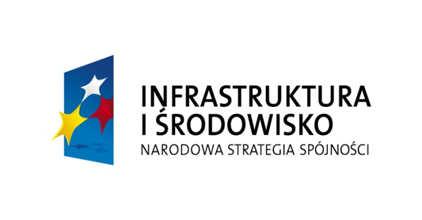 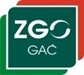 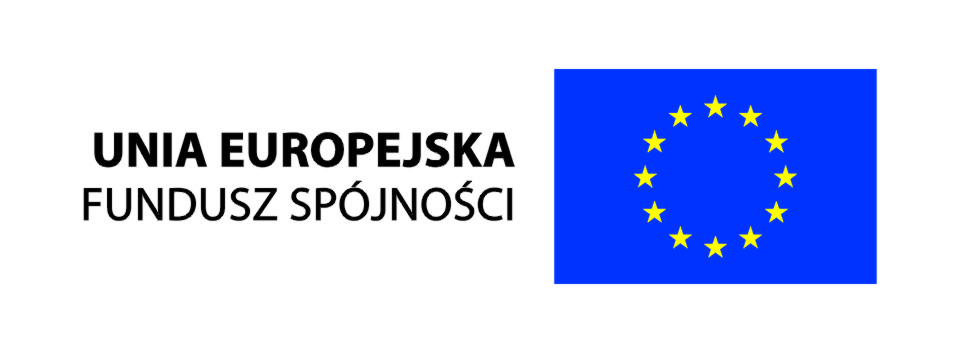 